Chez les humains on connaît un gène holandrique (porté par le chromosome y) responsable de l'apparition de longs poils sur les oreilles externes. Si des hommes à oreilles poilues se marient avec des femmes aux oreilles normales:a)      Quel sera parmi leurs fils, le pourcentage de ceux qui auront les oreilles poilues ?b)      Quel sera parmi leurs filles le pourcentage de celles qui présenteront ce caractère?c)      Quel sera parmi tous leurs enfants le rapport entre enfants à oreilles poilues et enfants normaux?d)      Ce caractère est-il  lié au sexe, influencé par le sexe ou limité par le sexe? Le daltonisme est une affection héréditaire lié au chromosome X. Le gène responsable de cette affection se manifeste à l'état récessif.   Une femme dont le père est daltonien a une vision normales des couleurs.
a) Si elle épouse un homme normal aura-t-elle des fils daltoniens ?
b) Quels sont les génotypes possibles de ses fils et de ses filles ?Un homme atteint d'hémophilie (maladie récessive lié au chromosome X) épouse une femme normale dont le père était atteint de cette maladie.
a) Quelle proportion de leurs garçons pourra être atteinte ?
b) Quelle proportion de leurs enfants pourra être atteinte ?Dans une famille, la mère distingue parfaitement les couleurs mais son mari est daltonien. Leur fils aîné Jean est daltonien ainsi qu'une de ses 3 sœurs (la benjamine). Cette sœur daltonienne, appelée Françoise, a trois enfants dont 2 garçons daltoniens et une fille normale.Jean a 2 enfants, un garçon et une fille normaux.La fille de Jean a épousé un homme daltonien, et ils ont 2 garçons et deux filles normauxa)      Construire le pedigree de cette famille.b)      Quels sont les génotypes de :-         La mère de Jean ?-         Le mari de Françoise ?-         La femme de Jean ?  -         La fille de Jean ?c)      La fille de Jean peut-elle avoir des garçons daltoniens avec son mari ?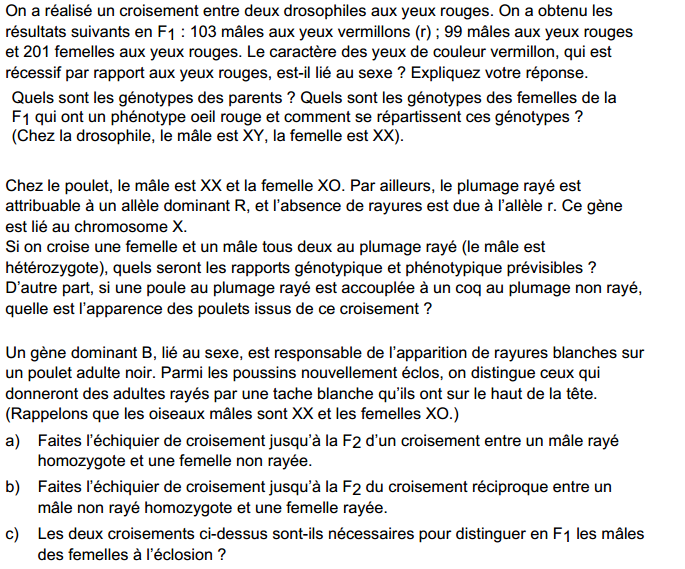 